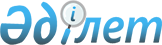 Еңбекшілдер аудандық мәслихатының 2011 жылғы 12 желтоқсандағы № С-38/2
"2012-2014 жылдарға арналған аудандық бюджет туралы" шешіміне өзгерістер енгізу туралы
					
			Күшін жойған
			
			
		
					Ақмола облысы Еңбекшілдер аудандық мәслихатының 2012 жылғы 19 қазандағы № С-9/2 шешімі. Ақмола облысының Әділет департаментінде 2012 жылғы 29 қазанда № 3478 тіркелді. Қолданылу мерзімінің аяқталуына байланысты күші жойылды - (Ақмола облысы Еңбекшілдер аудандық мәслихатының 2015 жылғы 22 қаңтардағы № 28 хатымен)      Ескерту. Қолданылу мерзімінің аяқталуына байланысты күші жойылды - (Ақмола облысы Еңбекшілдер аудандық мәслихатының 22.01.2015 № 28 хатымен).      РҚАО ескертпесі:

      Мәтінде авторлық орфография және пунктуация сақталған.

      2008 жылғы 4 желтоқсандағы Қазақстан Республикасының Бюджет кодексінің 106 бабының 4 тармағына, «Қазақстан Республикасындағы жергілікті мемлекеттік басқару және өзін-өзі басқару туралы» Қазақстан Республикасының 2001 жылғы 23 қаңтардағы Заңының 6 бабының 1 тармағының 1 тармақшасына сәйкес, аудандық мәслихат ШЕШІМ ЕТТІ:



      1. Еңбекшілдер аудандық мәслихатының «2012-2014 жылдарға арналған аудандық бюджет туралы» 2011 жылғы 12 желтоқсандағы № С-38/2 (нормативтік құқықтық актілерді мемлекеттік тіркеудің Тізілімінде № 1-10-150 тіркелген, 2011 жылғы 29 желтоқсанда аудандық «Жаңа дәуір»-«Сельская новь» газетінде жарияланған) шешіміне келесі өзгерістер енгізілсін:



      1. тармақ жаңа редакцияда баяндалсын:



      «1. 2012 – 2014 жылдарға арналған аудандық бюджет 1, 2 қосымшаларға сәйкес, оның ішінде 2012 жылға келесі көлемдерде бекітілсін:



      1) кірістер – 1 892 719,7 мың теңге, оның ішінде:



      салықтық түсімдер – 497 457 мың теңге;



      салықтық емес түсімдер – 4 544,1 мың теңге;



      негізгі капиталды сатудан түсетін түсімдер – 19 000 мың теңге;



      трансферттердің түсімдері – 1 371 718,6 мың теңге;



      2) шығындар – 1 919 238,1 мың теңге;



      3) таза бюджеттік несиелер – 942 мың теңге, оның ішінде:



      бюджеттік кредиттер – 1 700 мың теңге;



      бюджеттік кредиттерді өтеу – 758 мың теңге;



      4) қаржы активтерімен жасалатын операциялар бойынша сальдо – 0 теңге;



      5) бюджет тапшылығы (профицит) – - 27 460,4 мың теңге;



      6) бюджет тапшылығын қаржыландыру (профицитті пайдалану) – 27 460,4 мың теңге»;



      көрсетілген шешімнің 1, 5 қосымшалары осы шешімнің 1, 2 қосымшаларына сәйкес жаңа редакцияда баяндалсын.



      2. Осы шешім Ақмола облысының Әділет департаментінде мемлекеттік тіркелген күнінен бастап күшіне енеді және 2012 жылдың 1 қаңтарынан бастап қолданысқа енгізіледі.      Аудандық мәслихат

      сессияның төрағасы                         Г.Мырзалина      Аудандық мәслихаттың

      хатшысы                                    С.Есполов      «КЕЛІСІЛДІ»      Ақмола облысы

      Еңбекшілдер ауданының әкімі                А.Садуақасұлы

Еңбекшілдер аудандық мәслихатының

2012 жылғы 19 қазандағы № С-9/2  

шешіміне 1 қосымша        

2012 жылға арналған аудандық бюджет

Еңбекшілдер аудандық мәслихатының

2012 жылғы 19 қазандағы № С-9/2 

шешіміне 2 қосымша       

Қаладағы аудан, аудандық маңызы бар қала, кент,ауыл (село), ауылдық (селолық) округ әкімінің аппараты бағдарламалары бойынша шығындаркестенің жалғасыкестенің жалғасыкестенің жалғасы
					© 2012. Қазақстан Республикасы Әділет министрлігінің «Қазақстан Республикасының Заңнама және құқықтық ақпарат институты» ШЖҚ РМК
				СанатыСанатыСанатыСанатыСанатыСомаСыныбыСыныбыСыныбыСыныбыСомаІшкі сыныбыІшкі сыныбыІшкі сыныбыСомаЕрекшелігіЕрекшелігіСомаАтауыСома1234561.Түсімдер1892719,71Салықтық түсімдер4974571Табыс салығы85622Жеке табыс салығы85622Төлем көзінен салық салынбайтын табыстардан ұсталатын жеке табыс салығы82923Қызметін біржолғы талон бойынша жүзеге асыратын жеке тұлғалардан алынатын жеке табыс салығы2703Әлеуметтiк салық2571601Әлеуметтiк салық2571601Әлеуметтiк салық2571604Меншiкке салынатын салықтар2095371Мүлiкке салынатын салықтар1754851Заңды тұлғалардың және жеке кәсіпкерлердің мүлкіне салынатын салық1750002Жеке тұлғалардың мүлкiне салынатын салық4853Жер салығы99892Елдi мекендер жерлерiне жеке тұлғалардан алынатын жер салығы31323Өнеркәсіп, көлік, байланыс, қорғаныс жеріне және ауыл шаруашылығына арналмаған өзге де жерге салынатын жер салығы7007Ауыл шаруашылығы мақсатындағы жерлерге заңды тұлғалардан, жеке кәсіпкерлерден, жеке нотариустар мен адвокаттардан алынатын жер салығы1128Елді мекендер жерлеріне заңды тұлғалардан, жеке кәсіпкерлерден, жеке нотариустар мен адвокаттардан алынатын жер салығы60454Көлiк құралдарына салынатын салық209631Заңды тұлғалардан көлiк құралдарына салынатын салық55002Жеке тұлғалардан көлiк құралдарына салынатын салық154635Бірыңғай жер салығы31001Бірыңғай жер салығы31005Тауарларға, жұмыстарға және қызметтерге салынатын iшкi салықтар207732Акциздер107596Заңды және жеке тұлғалар бөлшек саудада өткізетін, сондай-ақ өзінің өндірістік мұқтаждарына пайдаланылатын бензин (авиациялықты қоспағанда)10753Табиғи және басқа ресурстарды пайдаланғаны үшiн түсетiн түсiмдер1620015Жер учаскелерін пайдаланғаны үшін төлем162004Кәсiпкерлiк және кәсiби қызметтi жүргiзгенi үшiн алынатын алымдар32881Жеке кәсіпкерлерді мемлекеттік тіркегені үшін алынатын алым1402Жекелеген қызмет түрлерiмен айналысу құқығы үшiн алынатын лицензиялық алым1953Заңды тұлғаларды мемлекеттік тіркегені және филиалдар мен өкілдіктерді есептік тіркегені, сондай-ақ оларды қайта тіркегені үшін алым1005Жылжымалы мүлікті кепілдікке салуды мемлекеттік тіркегені және кеменiң немесе жасалып жатқан кеменiң ипотекасы үшін алынатын алым33014Көлік құралдарын мемлекеттік тіркегені, сондай-ақ оларды қайта тіркегені үшін алым6018Жылжымайтын мүлікке құқығын мемлекеттік тіркегені үшін алынатын алым223020Жергілікті маңызы бар және елді мекендердегі жалпы пайдаланудағы автомобиль жолдарының бөлу жолағында сыртқы (көрнекі) жарнамаларды орналастырғаны үшін алынатын төлем2335Ойын бизнесіне салық2102Тіркелген салық2108Заңдық мәнді іс-әрекеттерді жасағаны және (немесе) оған уәкілеттігі бар мемлекеттік органдар немесе лауазымды адамдар құжаттар бергені үшін алынатын міндетті төлемдер14251Мемлекеттік баж14252Мемлекеттік мекемелерге сотқа берілетін талап арыздарынан алынатын мемлекеттік бажды қоспағанда, мемлекеттік баж сотқа берілетін талап арыздардан, ерекше талап ету істері арыздарынан, ерекше жүргізілетін істер бойынша арыздардан (шағымдардан), сот бұйрығын шығару туралы өтініштерден, атқару парағының дубликатын беру туралы шағымдардан, аралық (төрелік) соттардың және шетелдік соттардың шешімдерін мәжбүрлеп орындауға атқару парағын беру туралы шағымдардың, сот актілерінің атқару парағының және өзге де құжаттардың көшірмелерін қайта беру туралы шағымдардан алынады5064Азаматтық хал актiлерiн тiркегенi үшiн, сондай-ақ азаматтарға азаматтық хал актiлерiн тiркеу туралы куәлiктердi және азаматтық хал актiлерi жазбаларын өзгертуге, толықтыруға және қалпына келтiруге байланысты куәлiктердi қайтадан бергенi үшiн мемлекеттік баж7505Шетелге баруға және Қазақстан Республикасына басқа мемлекеттерден адамдарды шақыруға құқық беретiн құжаттарды ресiмдегенi үшiн, сондай-ақ осы құжаттарға өзгерiстер енгiзгенi үшiн мемлекеттік баж508Тұрғылықты жерiн тiркегенi үшiн мемлекеттік баж709Аңшы куәлігін бергенi және оны жыл сайын тіркегені үшiн мемлекеттік баж210Жеке және заңды тұлғалардың азаматтық, қызметтік қаруының (аңшылық суық қаруды, белгі беретін қаруды, ұңғысыз атыс қаруын, механикалық шашыратқыштарды, көзден жас ағызатын немесе тітіркендіретін заттар толтырылған аэрозольді және басқа құрылғыларды, үрлемелі қуаты 7,5 Джойылдан аспайтын пневматикалық қаруды қоспағанда және калибрі 4,5 миллиметрге дейінгілерін қоспағанда) әрбір бірлігін тіркегені және қайта тіркегені үшін алынатын мемлекеттік баж221Тракторшы-машинистің куәлігі берілгені үшін алынатын мемлекеттік баж452Салықтық емес түсiмдер4544,11Мемлекеттік меншіктен түсетін кірістер1411,15Мемлекеттік меншiгінде мүлiктi жалға беруден түсетiн кiрiстер14104Коммуналдық меншiктегі мүлiктi жалдаудан түсетін кiрiстер10005Коммуналдық меншіктегі тұрғын үй қорынан үйлердi жалдаудан түсетін кірістер4107Мемлекеттік бюджеттен берілген кредиттер бойынша сыйақылар1,16Қарыз алушы банктерге жергілікті бюджеттен берілген бюджеттік кредиттер бойынша сыйақылар1,14Мемлекеттік бюджеттен қаржыландырылатын, сондай-ақ Қазақстан Республикасы Ұлттық Банкінің бюджетінен (шығыстар сметасынан) ұсталатын және қаржыландырылатын мемлекеттік мекемелер салатын айыппұлдар, өсімпұлдар, санкциялар, өндіріп алулар8001Мұнай секторы ұйымдарынан түсетін түсімдерді қоспағанда, мемлекеттік бюджеттен қаржыландырылатын, сондай-ақ Қазақстан Республикасы Ұлттық Банкінің бюджетінен (шығыстар сметасынан) ұсталатын және қаржыландырылатын мемлекеттік мекемелер салатын айыппұлдар, өсімпұлдар, санкциялар, өндіріп алулар8005Жергілікті бюджеттен қаржыландыратын мемлекеттік мекемелер салатын әкімшілік айыппұлдар, өсімпұлдар, санкциялар, өндіріп алулар8006Басқа да салықтық емес түсімдер23331Басқа да салықтық емес түсімдер23337Бұрын жергілікті бюджеттен алынған, пайдаланбаған қаражаттардың қайтарылуы4839Жергілікті бюджетке түсетін салықтық емес басқа да түсімдер18503Негізгі капиталды сатудан түсетін түсімдер190003Жердi және материалдық емес активтердi сату190001Жерді сату190001Жер учаскелерін сатудан түсетін түсімдер190004Трансферттердің түсімдері1371718,62Мемлекеттiк басқарудың жоғары тұрған органдарынан түсетiн трансферттер1371718,62Облыстық бюджеттен түсетiн трансферттер1371718,61Ағымдағы нысаналы трансферттер126158,32Нысаналы даму трансферттері92750,33Субвенциялар1152810Функционалдық топФункционалдық топФункционалдық топФункционалдық топФункционалдық топСомаКіші функцияКіші функцияКіші функцияКіші функцияСомаБюджеттік бағдарламалардың әкiмшiсiБюджеттік бағдарламалардың әкiмшiсiБюджеттік бағдарламалардың әкiмшiсiСомаБағдарламаБағдарламаСомаАтауыСомаII. Шығындар1919238,101Жалпы сипаттағы мемлекеттiк қызметтер228626,81Мемлекеттiк басқарудың жалпы функцияларын орындайтын өкiлдiк, атқарушы және басқа органдар210003,8112Аудан (облыстық маңызы бар қала) мәслихатының аппараты13251001Аудан (облыстық маңызы бар қала) мәслихатының қызметін қамтамасыз ету жөніндегі қызметтер13011003Мемлекеттік органның күрделі шығыстары240122Аудан (облыстық маңызы бар қала) әкімінің аппараты62713001Аудан (облыстық маңызы бар қала) әкімінің қызметін қамтамасыз ету жөніндегі қызметтер50824003Мемлекеттік органның күрделі шығыстары11889123Қаладағы аудан, аудандық маңызы бар қала, кент, ауыл (село), ауылдық (селолық) округ әкімінің аппараты134039,8001Қаладағы аудан, аудандық маңызы бар қаланың, кент, ауыл (село), ауылдық (селолық) округ әкімінің қызметін қамтамасыз ету жөніндегі қызметтер131784,8022Мемлекеттік органның күрделі шығыстары2135024Ақпараттық жүйелер құру1202Қаржылық қызмет668459Ауданның (облыстық маңызы бар қаланың) экономика және қаржы бөлімі668003Салық салу мақсатында мүлікті бағалауды жүргізу283004Біржолғы талондарды беру жөніндегі жұмысты ұйымдастыру және біржолғы талондарды сатудан түскен сомаларды толық алынуын қамтамасыз ету3859Жалпы сипаттағы өзге де мемлекеттiк қызметтер17955459Ауданның (облыстық маңызы бар қаланың) экономика және қаржы бөлімі17955001Ауданның (облыстық маңызы бар қаланың) экономикалық саясатты қалыптастыру мен дамыту, мемлекеттік жоспарлау, бюджеттік атқару және коммуналдық меншігін басқару саласындағы мемлекеттік саясатты іске асыру жөніндегі қызметтер17675015Мемлекеттік органның күрделі шығыстары28002Қорғаныс41541Әскери мұқтаждықтар4154122Аудан (облыстық маңызы бар қала) әкімінің аппараты4154005Жалпыға бірдей әскери міндетті атқару шеңберіндегі іс-шаралар18542Төтенше жағдайлар жөнiндегi жұмыстарды ұйымдастыру2300122Аудан (облыстық маңызы бар қала) әкімінің аппараты2300006Аудан (облыстық маңызы бар қала) ауқымындағы төтенше жағдайлардың алдын алу және жою230003Қоғамдық тәртіп, қауіпсіздік, құқықтық, сот, қылмыстық-атқару қызметі2591Құқық қорғау қызметi259458Ауданның (облыстық маңызы бар қаланың) тұрғын үй-коммуналдық шаруашылығы, жолаушылар көлігі және автомобиль жолдары бөлімі259021Елдi мекендерде жол қозғалысы қауiпсiздiгін қамтамасыз ету25904Бiлiм беру1311865,91Мектепке дейiнгi тәрбиелеу және оқыту48064464Ауданның (облыстық маңызы бар қаланың) білім бөлімі48064009Мектепке дейінгі тәрбиелеу мен оқытуды қамтамасыз ету47791021Республикалық бюджеттен берілетін нысаналы трансферттер есебінен жалпы үлгідегі, арнайы (түзету), дарынды балалар үшін мамандандырылған, жетім балалар мен ата-аналарының қамқорынсыз қалған балалар үшін балабақшалар, шағын орталықтар, мектеп интернаттары, кәмелеттік жасқа толмағандарды бейімдеу орталықтары тәрбиешілеріне біліктілік санаты үшін қосымша ақының мөлшерін ұлғайту2732Бастауыш, негізгі орта және жалпы орта білім беру1134460464Ауданның (облыстық маңызы бар қаланың) білім бөлімі1134460003Жалпы білім беру1097480006Балаларға қосымша білім беру19689063Республикалық бюджеттен берілетін трансферттер есебінен "Назарбаев Зияткерлік мектептері" ДБҰ-ның оқу бағдарламалары бойынша біліктілікті арттырудан өткен мұғалімдерге еңбекақыны арттыру1098064Республикалық бюджеттен берілетін нысаналы трансферттер есебінен жалпы үлгідегі, арнайы (түзету), дарынды балалар үшін мамандандырылған, жетім балалар мен ата-аналарының қамқорынсыз қалған балалар үшін балабақшалар, шағын орталықтар, мектеп интернаттары, кәмелеттік жасқа толмағандарды бейімдеу орталықтары тәрбиешілеріне біліктілік санаты үшін қосымша ақының мөлшерін ұлғайту161934Техникалық және кәсіптік, орта білімнен кейінгі білім беру15725464Ауданның (облыстық маңызы бар қаланың) білім бөлімі15725018Кәсіптік оқытуды ұйымдастыру157259Бiлiм беру саласындағы өзге де қызметтер113616,9464Ауданның (облыстық маңызы бар қаланың) білім бөлімі26404,6001Жергілікті деңгейде білім беру саласындағы мемлекеттік саясатты іске асыру жөніндегі қызметтер7995002Ақпараттық жүйелер құру9005Ауданның (облыстық маңызы бар қаланың) мемлекеттік білім беру мекемелер үшін оқулықтар мен оқу-әдiстемелiк кешендерді сатып алу және жеткізу9115007Аудандық (қалалық) ауқымдағы мектеп олимпиадаларын және мектептен тыс іс-шараларды өткiзу545015Республикалық бюджеттен берілетін трансферттер есебінен жетім баланы (жетім балаларды) және ата-аналарының қамқорынсыз қалған баланы (балаларды) күтіп-ұстауға асыраушыларына ай сайынғы ақшалай қаражат төлемдері8740,6467Ауданның (облыстық маңызы бар қаланың) құрылыс бөлімі87212,3037Білім беру объектілерін салу және реконструкциялау87212,306Әлеуметтiк көмек және әлеуметтiк қамтамасыз ету70736,92Әлеуметтiк көмек56141,9451Ауданның (облыстық маңызы бар қаланың) жұмыспен қамту және әлеуметтік бағдарламалар бөлімі56141,9002Еңбекпен қамту бағдарламасы14376005Мемлекеттік атаулы әлеуметтік көмек617,8006Тұрғын үй көмегін көрсету1473007Жергілікті өкілетті органдардың шешімі бойынша мұқтаж азаматтардың жекелеген топтарына әлеуметтік көмек7533,7010Үйден тәрбиеленіп оқытылатын мүгедек балаларды материалдық қамтамасыз ету209015Аумақтық зейнеткерлер мен мүгедектерге әлеуметтiк қызмет көрсету орталығы1225101618 жасқа дейінгі балаларға мемлекеттік жәрдемақылар5346017Мүгедектерді оңалту жеке бағдарламасына сәйкес, мұқтаж мүгедектерді міндетті гигиеналық құралдармен және ымдау тілі мамандарының қызмет көрсетуін жеке көмекшілермен қамтамасыз ету2850,4023Жұмыспен қамту орталықтарының қызметін қамтамасыз ету114859Әлеуметтiк көмек және әлеуметтiк қамтамасыз ету салаларындағы өзге де қызметтер14595451Ауданның (облыстық маңызы бар қаланың) жұмыспен қамту және әлеуметтік бағдарламалар бөлімі14595001Жергілікті деңгейде жұмыспен қамтуды қамтамасыз ету және халық үшін әлеуметтік бағдарламаларды іске асыру саласындағы мемлекеттік саясатты іске асыру жөніндегі қызметтер14345011Жәрдемақыларды және басқа да әлеуметтік төлемдерді есептеу, төлеу мен жеткізу бойынша қызметтерге ақы төлеу25007Тұрғын үй-коммуналдық шаруашылық882641Тұрғын үй шаруашылығы41197455Ауданның (облыстық маңызы бар қаланың) мәдениет және тілдерді дамыту бөлімі17203024Жұмыспен қамту-2020 бағдарламасы бойынша ауылдық елді мекендерді дамыту шеңберінде объектілерді жөндеу17203464Ауданның (облыстық маңызы бар қаланың) білім бөлімі9612026Жұмыспен қамту-2020 бағдарламасы бойынша ауылдық елді мекендерді дамыту шеңберінде объектілерді жөндеу9612458Ауданның (облыстық маңызы бар қаланың) тұрғын үй-коммуналдық шаруашылығы, жолаушылар көлігі және автомобиль жолдары бөлімі3202003Мемлекеттік тұрғын үй қорының сақталуын ұйымдастыру200004Азаматтардың жекелеген санаттарын тұрғын үймен қамтамасыз ету800005Авариялық және ескі тұрғын үйлерді бұзу2202467Ауданның (облыстық маңызы бар қаланың) құрылыс бөлімі11180003Мемлекеттік коммуналдық тұрғын үй қорының тұрғын үйін жобалау, салу және (немесе) сатып алу1924004Инженерлік коммуникациялық инфрақұрылымды жобалау дамыту, жайластыру және (немесе) сатып алу256074Жұмыспен қамту 2020 бағдарламасының екінші бағыты шеңберінде жетіспейтін инженерлік-коммуникациялық инфрақұрылымды дамытуға мен жайластыруға90002Коммуналдық шаруашылық25974123Қаладағы аудан, аудандық маңызы бар қала, кент, ауыл (село), ауылдық (селолық) округ әкімінің аппараты1959014Елді мекендерді сумен жабдықтауды ұйымдастыру1959458Ауданның (облыстық маңызы бар қаланың) тұрғын үй-коммуналдық шаруашылығы, жолаушылар көлігі және автомобиль жолдары бөлімі21391012Сумен жабдықтау және су бұру жүйесінің жұмыс істеуі11173026Ауданның (облыстық маңызы бар қаланың) коммуналдық меншігіндегі жылу жүйелерін қолдануды ұйымдастыру10218467Ауданның (облыстық маңызы бар қаланың) құрылыс бөлімі2624006Сумен жабдықтау және су бұру жүйесін дамыту 26243Елді-мекендерді абаттандыру21093123Қаладағы аудан, аудандық маңызы бар қала, кент, ауыл (село), ауылдық (селолық) округ әкімінің аппараты17314008Елді мекендердің көшелерін жарықтандыру8089009Елді мекендердің санитариясын қамтамасыз ету2859010Жерлеу орындарын күтіп-ұстау және туысы жоқ адамдарды жерлеу65011Елді мекендерді абаттандыру мен көгалдандыру6301458Ауданның (облыстық маңызы бар қаланың) тұрғын үй-коммуналдық шаруашылығы, жолаушылар көлігі және автомобиль жолдары бөлімі3779015Елді мекендердің көшелерін жарықтандыру30016Елді мекендердің санитариясын қамтамасыз ету374908Мәдениет, спорт, туризм және ақпараттық кеңістiк1137501Мәдениет саласындағы қызмет40798455Ауданның (облыстық маңызы бар қаланың) мәдениет және тілдерді дамыту бөлімі40798003Мәдени-демалыс жұмысын қолдау407982Спорт4398465Ауданның (облыстық маңызы бар қаланың) дене шынықтыру және спорт бөлімі4398006Аудандық (облыстық маңызы бар қалалық) деңгейде спорттық жарыстар өткiзу707007Әртүрлi спорт түрлерi бойынша ауданның (облыстық маңызы бар қаланың) құрама командаларының мүшелерiн дайындау және олардың облыстық спорт жарыстарына қатысуы36913Ақпараттық кеңiстiк42207455Ауданның (облыстық маңызы бар қаланың) мәдениет және тілдерді дамыту бөлімі30597006Аудандық (қалалық) кiтапханалардың жұмыс iстеуi26446007Мемлекеттік тілді және Қазақстан халықтарының басқа да тілдерін дамыту4151456Ауданның (облыстық маңызы бар қаланың) ішкі саясат бөлімі11610002Газеттер мен журналдар арқылы мемлекеттік ақпараттық саясат жүргізу жөніндегі қызметтер116109Мәдениет, спорт, туризм және ақпараттық кеңiстiктi ұйымдастыру жөнiндегi өзге де қызметтер26347455Ауданның (облыстық маңызы бар қаланың) мәдениет және тілдерді дамыту бөлімі8719001Жергілікті деңгейде тілдерді және мәдениетті дамыту саласындағы мемлекеттік саясатты іске асыру жөніндегі қызметтер6744010Мемлекеттік органның күрделі шығыстары1975456Ауданның (облыстық маңызы бар қаланың) ішкі саясат бөлімі8848001Жергілікті деңгейде ақпарат, мемлекеттілікті нығайту және азаматтардың әлеуметтік сенімділігін қалыптастыру саласында мемлекеттік саясатты іске асыру жөніндегі қызметтер6569006Мемлекеттік органдардың күрделі шығыстары379003Жастар саясаты саласындағы өңірлік бағдарламаларды іске асыру1900465Ауданның (облыстық маңызы бар қаланың) Дене шынықтыру және спорт бөлімі8780001Жергілікті деңгейде дене шынықтыру және спорт саласындағы мемлекеттік саясатты іске асыру жөніндегі қызметтер878010Ауыл, су, орман, балық шаруашылығы, ерекше қорғалатын табиғи аумақтар, қоршаған ортаны және жануарлар дүниесін қорғау, жер қатынастары353351Ауыл шаруашылығы24900459Ауданның (облыстық маңызы бар қаланың) экономика және қаржы бөлімі1906099Мамандарды әлеуметтік қолдау жөніндегі шараларды іске асыру1906477Ауданның (облыстық маңызы бар қаланың) ауыл шаруашылығы мен жер қатынастары бөлімі14463001Жергілікті деңгейде ауыл шаруашылығы және жер қатынастары саласындағы мемлекеттік саясатты іске асыру жөніндегі қызметтер13713003Мемлекеттік органның күрделі шығыстары240009Елді мекендерді жерге және шаруашылық жағынан орналастыру510473Ауданның (облыстық маңызы бар қаланың) ветеринария бөлімі8531001Жергілікті деңгейде ветеринария саласындағы мемлекеттік саясатты іске асыру жөніндегі қызметтер6737003Мемлекеттік органдардың күрделі шығыстары245005Мал көмінділерінің (биотермиялық шұңқырлардың) жұмыс істеуін қамтамасыз ету1336007Қаңғыбас иттер мен мысықтарды аулауды және жоюды ұйымдастыру2139Ауыл, су, орман, балық шаруашылығы және қоршаған ортаны қорғау мен жер қатынастары саласындағы өзге де қызметтер10435473Ауданның (облыстық маңызы бар қаланың) ветеринария бөлімі10435011Эпизоотияға қарсы іс-шаралар жүргізу1043511Өнеркәсіп, сәулет, қала құрылысы және құрылыс қызметі180152Сәулет, қала құрылысы және құрылыс қызметі18015467Ауданның (облыстық маңызы бар қаланың) құрылыс бөлімі11302001Жергілікті деңгейде құрылыс саласындағы мемлекеттік саясатты іске асыру жөніндегі қызметтер11209017Мемлекеттік органның күрделі шығыстары93468Ауданның (облыстық маңызы бар қаланың) сәулет және қала құрылысы бөлімі6713001Жергілікті деңгейде сәулет және қала құрылысы саласындағы мемлекеттік саясатты іске асыру жөніндегі қызметтер6543004Мемлекеттік органның күрделі шығыстары120002Ақпараттық жүйелер құру5012Көлiк және коммуникация127641Автомобиль көлiгi12764123Қаладағы аудан, аудандық маңызы бар қала, кент, ауыл (село), ауылдық (селолық) округ әкімінің аппараты760013Аудандық маңызы бар қалаларда, кенттерде, ауылдарда (селоларда), ауылдық (селолық) округтерде автомобиль жолдарының жұмыс істеуін қамтамасыз ету760458Ауданның (облыстық маңызы бар қаланың) тұрғын үй-коммуналдық шаруашылығы, жолаушылар көлігі және автомобиль жолдары бөлімі12004023Автомобиль жолдарының жұмыс істеуін қамтамасыз ету1200413Өзгелер189673Кәсiпкерлiк қызметтi қолдау және бәсекелестікті қорғау6704469Ауданның (облыстық маңызы бар қаланың) кәсіпкерлік бөлімі6704001Жергілікті деңгейде кәсіпкерлік пен өнеркәсіпті дамыту саласындағы мемлекеттік саясатты іске асыру жөніндегі қызметтер6486004Мемлекеттік органдардың күрделі шығыстары150003Кәсіпкерлік қызметті қолдау689Өзгелер12263459Ауданның (облыстық маңызы бар қаланың) экономика және қаржы бөлімі5012Ауданның (облыстық маңызы бар қаланың) жергілікті атқарушы органының резерві5458Ауданның (облыстық маңызы бар қаланың) тұрғын үй-коммуналдық шаруашылығы, жолаушылар көлігі және автомобиль жолдары бөлімі12258001Жергілікті деңгейде тұрғын үй-коммуналдық шаруашылығы, жолаушылар көлігі және автомобиль жолдары саласындағы мемлекеттік саясатты іске асыру жөніндегі қызметтер10341013Мемлекеттік органдардың күрделі шығыстары198040Республикалық бюджеттен нысаналы трансферттер есебінен "Өңірлерді дамыту" Бағдарламасы шеңберінде өңірлерді экономикалық дамытуға жәрдемдесу бойынша шараларды іске асыру171914Борышқа қызмет көрсету1,1459Ауданның (облыстық маңызы бар қаланың) экономика және қаржы бөлімі1,1021Облыстық бюджеттен қарыздар бойынша сыйақылар мен басқа да төлемдерді төлеу жөніндегі жергілікті атқарушы органдардың борышына қызмет көрсету1,115Трансферттер16500,51Трансферттер16500,5459Ауданның (облыстық маңызы бар қаланың) экономика және қаржы бөлімі16500,5006Пайдаланылмаған (толық пайдаланылмаған) нысаналы трансферттерді қайтару16500,5III. Таза бюджеттiк кредит беру942Бюджеттiк кредиттер170010Ауыл, су, орман, балық шаруашылығы, ерекше қорғалатын табиғи аумақтар, қоршаған ортаны және жануарлар дүниесін қорғау, жер қатынастары17001Ауыл шаруашылығы1700459Ауданның (облыстық маңызы бар қаланың) экономика және қаржы бөлімі1700018Мамандарды әлеуметтік қолдау шараларын іске асыруға берілетін бюджеттік кредиттер17005Бюджеттік кредиттерді өтеу7581Бюджеттік кредиттерді өтеу7581Мемлекеттік бюджеттен берілген бюджеттік кредиттерді өтеу758IV. Қаржы активтерiмен жасалатын операциялар бойынша сальдо013Өзгелер09Өзгелер0473Ауданның (облыстық маңызы бар қаланың) ветеринария бөлімі0065Заңды тұлғалардың жарғылық капиталын қалыптастыру және (немесе) ұлғайту0V. Бюджет тапшылығы (профицит)-27460,4VI. Бюджет тапшылығын қаржыландыру (профицитті пайдалану)27460,47Қарыздар түсімі01Мемлекеттік ішкі қарыздар02Қарыз алу келісім-шарттары016Қарыздарды өтеу45721Қарыздарды өтеу4572459Ауданның (облыстық маңызы бар қаланың) экономика және қаржы бөлімі4572005Жергілікті атқарушы органның жоғары тұрған бюджет алдындағы борышын өтеу758022Жергілікті бюджеттен бөлінген пайдаланылмаған бюджеттік кредиттерді өтеу38148Пайдаланатын бюджет қаражатының қалдықтары32033,581Бюджет қаражаты қалдықтары32033,51Бюджет қаражатының бос қалдықтары32033,501Бюджет қаражатының бос қалдықтары32033,5Функционалдық топФункционалдық топФункционалдық топФункционалдық топФункционалдық топСомаКіші функцияКіші функцияКіші функцияКіші функцияСомаБюджеттік бағдарламалардың әкiмшiсiБюджеттік бағдарламалардың әкiмшiсiБюджеттік бағдарламалардың әкiмшiсiСомаБағдарламаБағдарламаСомаАтауыСомаШығындар154072,81Жалпы сипаттағы мемлекеттiк қызметтер көрсету134039,801Мемлекеттiк басқарудың жалпы функцияларын орындайтын өкiлдi, атқарушы және басқа органдар134039,8123Қаладағы аудан, аудандық маңызы бар қала, кент, ауыл (село), ауылдық (селолық) округ әкімінің аппараты134039,8001Қаладағы аудан, аудандық маңызы бар қаланың, кент, ауыл (село), ауылдық (селолық) округ әкімінің қызметін қамтамасыз ету жөніндегі қызметтер131784,8022Мемлекеттік органдардың күрделі шығыстары2135024Ақпараттық жүйелер құру1207Тұрғын үй-коммуналдық шаруашылық1927302Коммуналдық шаруашылық1959123Қаладағы аудан, аудандық маңызы бар қала, кент, ауыл (село), ауылдық (селолық) округ әкімінің аппараты1959014Елді мекендерді сумен жабдықтауды ұйымдастыру195903Елді-мекендерді көркейту17314123Қаладағы аудан, аудандық маңызы бар қала, кент, ауыл (село), ауылдық (селолық) округ әкімінің аппараты17314008Елді мекендерде көшелерді жарықтандыру8089009Елді мекендердің санитариясын қамтамасыз ету2859010Жерлеу орындарын күтіп-ұстау және туысы жоқ адамдарды жерлеу65011Елді мекендерді абаттандыру мен көгалдандыру630112Көлiк және коммуникациялар76001Автомобиль көлiгi760123Қаладағы аудан, аудандық маңызы бар қала, кент, ауыл (село), ауылдық (селолық) округ әкімінің аппараты760013Аудандық маңызы бар қалаларда, кенттерде, ауылдарда (селоларда), ауылдық (селолық) округтерде автомобиль жолдарының жұмыс істеуін қамтамасыз ету760соның ішінде ауылдық аймақтар бойыншасоның ішінде ауылдық аймақтар бойыншасоның ішінде ауылдық аймақтар бойыншасоның ішінде ауылдық аймақтар бойыншасоның ішінде ауылдық аймақтар бойыншаСтепняк қаласының әкіміЗаозерный ауылдық округіУәлихан ауылдық округіЕңбекшілдер ауылдық округіКраснофлот ауылдық округі218569649,89957978910733138249401,8944483879675138249401,8944483879675138249401,8944483879675137059272,891958241927611012024013739099999803224851314021058750057528007500575280075005752800728224845613502587282248456135025835607817385501060701008175650000259710018341418300000000000000000000соның ішінде ауылдық аймақтар бойыншасоның ішінде ауылдық аймақтар бойыншасоның ішінде ауылдық аймақтар бойыншасоның ішінде ауылдық аймақтар бойыншасоның ішінде ауылдық аймақтар бойыншаДонской ауылдық округіУлгі ауылдық округіМамай ауылдық округіЗаурал ауылдық округіБаймырза ауылдық округі786812158696010324101037532987465439768902975329874654397689029753298746543976890297523950465349639878903630120240979903362284417556107400030000003000000300033622844172561074336228441725610740112105101381321317332400000198103128618324000000000000000000000соның ішінде ауылдық аймақтар бойыншасоның ішінде ауылдық аймақтар бойыншасоның ішінде ауылдық аймақтар бойыншасоның ішінде ауылдық аймақтар бойыншасоның ішінде ауылдық аймақтар бойыншаКенашы ауылдық округіАқсу ауылдық округіАңғалбатыр ауылдық округіМакин ауылдық округіБірсуат ауылдық округі68997492858712698899963316910777310865868363316910777310865868363316910777310865868363226688764410778867402171207809599956817281414833160000000000000005681728141483316568172814148331628306009090102589029413100000183114124280185041003500041003500041003500041003500